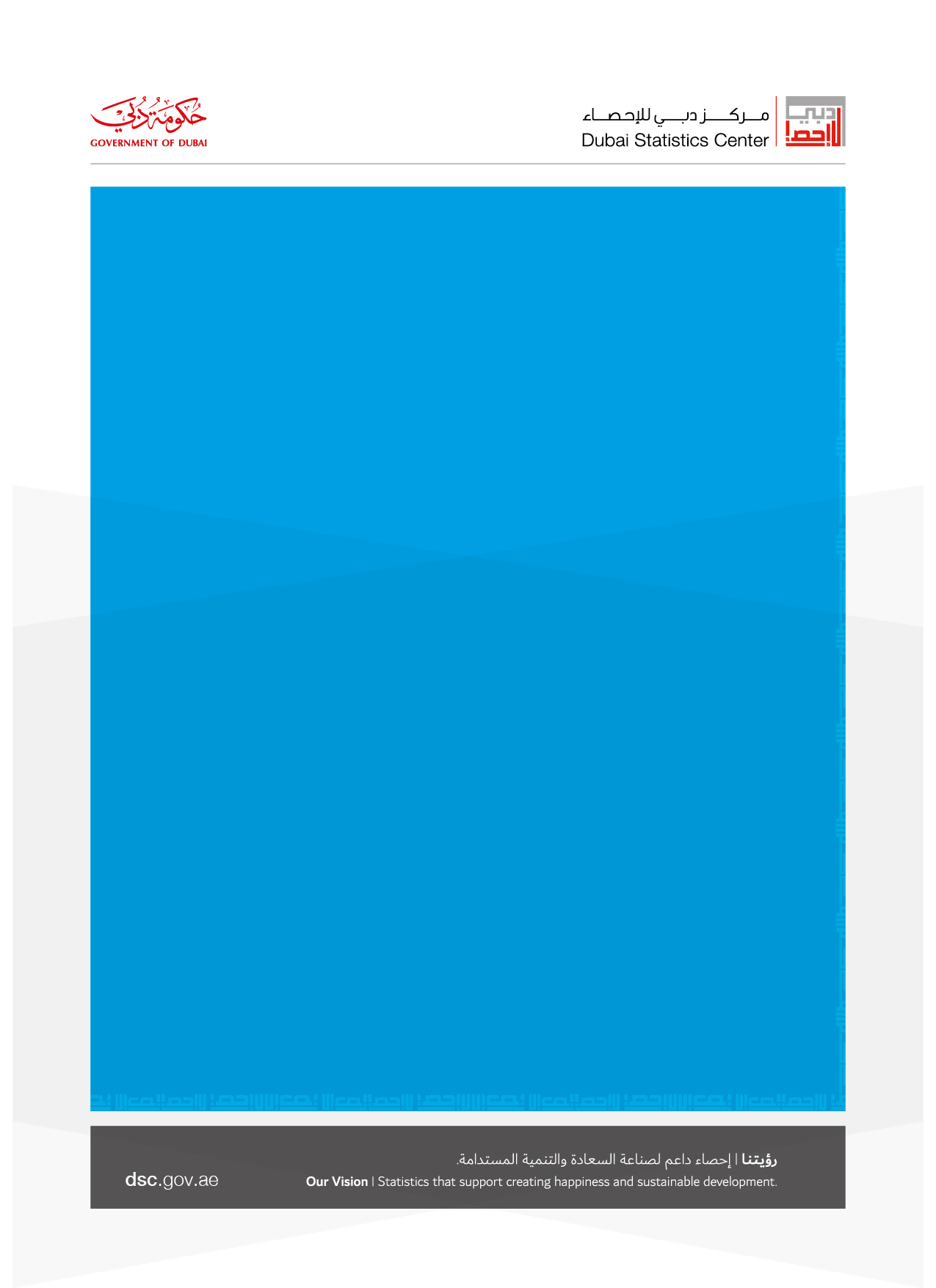 المحتوياتأولاً: خلفية عامـة عــن الرقم القياسي لسعر المنتج 1.1 مقـدمةيحرص مركز دبي للإحصاء ومنذ تأسيسه على توفير البيانات الإحصائية الاجتماعية والاقتصادية والسكانية اللازمة لمتخذي القرارات وراسمي السياسات والمهتمين بالدراسات على مختلف أشكالها.  كما يسعى المركز لمواكبة التطور السريع والمستمر في مجال الدراسات من خلال تطوير امكانياته الفنية والتقنية لتصل إلى مستوى رفيع في هذا المجال لتضاهي الأجهزة الإحصائية في كثير من الدول المتقدمة. ويعتبر الرقم القياسي لأسعار المنتج مؤشرا مهماً يرتبط بأداء الاقتصاد، وذلك كونه يعكس قدرة المنتجات الوطنية على المنافسة بناءً على القدرات التجارية للاقتصاد المحلي، فكلما زادت القدرة التنافسية للمنتجات المحلية، كلما تحسن الميزان التجاري ويستخدم الرقم القياسي لأسعار المنتج كأداة مهمة في اعداد تقديرات الحسابات القومية بالأسعار الثابتة. ويستخدم ايضاً كأداة لتدقيق اسعار المستهلك فيما يتعلق بأسعار السلع المنتجة محلياً. وقد تم البدء بالمشروع وسحب العينة وجمع البيانات باستخدام التصنيف الصناعي الدولي الموحد للأنشطة الاقتصادية التنقيح 3.1  (ISIC 3.1)، ونظرا لصدور التنقيح الرابع من التصنيف نفسه، واستخدامه في مشاريع المركز، لذا تم العمل على الربط بين النسختين واستكمال العمل في المشروع وفق التصنيف الصناعي الدولي الموحد للأنشطة الاقتصادية التنقيح الرابع (ISIC4)، حيث تم اعداد الارقام القياسية لأسعار المنتجين الصناعيين لقطاع الصناعة التحويلية وتجهيزها، على ان تكون نواة لإعداد رقم قياسي لأسعار المنتج أكثر شمولا ، ولتكون مدخلاً لإعداد الرقم القياسي للإنتاج الصناعي في المستقبل.1.2 أهداف المسحيعتبر الرقم القياسي لأسعار المنتج لقطاع الصناعة التحويلية من أحد أهم الأرقام القياسية، والتي تحرص المراكز الإحصائية على إصدارها، لذا يمكن تلخيص أهدافها من أهمية استخداماتها، وهي كالتالي:يستخدم الرقم القياسي لأسعار المنتج في رصد التغيرات التي تطرأ على أسعار السلع المنتجة محلياً والتي يتم التعامل بها في الأسواق، وما يتبع ذلك من الوقوف على اتجاهات الأسعار وظروف الأسواق وتكاليف المعيشة.  يعتبر الرقم القياسي لأسعار المنتج أحد الأدوات الهامة المستخدمة في إعداد الحسابات القومية وذلك بتخليص الدخل والمجاميع القومية من أثر تغيرات الأسعار.    كما يستخدم الرقم القياسي لأسعار المنتج كمؤشر هام يعكس مدى التقدم والتطور الذي يحدث للقطاع الإنتاجي المحلي في فترة زمنية مقارنة بأخرى.يعنى الرقم القياسي لاسعار الصناعي بدراسة التغيرات التي تطرأ على سعر المنتجات الصناعية، لذا فانه يستخدم بشكل عام كمؤشر هام يعكس مدى التقدم والتطور الذي يحدث في القطاع الصناعي المحلي.ثانياً: المجتمع المستهدف وإطار المسح2.1 المجتمع المستهدفيشمل المسح كافة المنشآت العاملة في انشطة الصناعة التحويلية، كما نص عليها التصنيف الصناعي الدولي (ISIC4)، وبما يضمن تغطية كافة البنود المختارة الداخلة في حساب الرقم القياسي لأسعار المنتج في المناطق المختلفة. ويمكن تلخيص اهم الشروط الواجب توفرها في المنشأة المختارة بما يلي:ان تكون عاملة في الانشطة المذكورة سابقاً.استمرارية العمل في النشاط الانتاجيفتح المنشأة لعموم الجمهور (حيث تعتبر المنشآت الخاصة التي لا تخدم ولا تبيع إلا لفئة معينة من الأفراد أو تشترط العضوية أو قصرها على أشخاص أو هيئات معينة تكون غير صالحة لإدخالها ضمن المنشآت التي ستجمع منها الأسعار لاحقا).يشمل المنشآت العاملة ضمن التبويب الخاص بأنشطة الصناعة التحويليةالصناعة التحويلية (الاقسام: 10، ......،33)وبناءً على هذا التبويب سيتم إصدار وتبويب جداول الأرقام القياسية بتفاصيلها كما هي تفاصيل الاقسام والمجموعات والفئات والبنود الواردة للأبواب المذكورة اعلاه. ومن الجدير بالذكر أن المسح حاليا يغطي فقط قطاع الصناعة التحويلية كما هو موضح في العنوان وسيتم العمل لاحقا لتغطية كافة الأبواب.2.2 إطار عينة المسحلقد تم اختيار المنشآت الصناعية اعتمادا على سجل الاعمال الذي تم توفيره من قسم الاطر الاحصائية، وقد بلغ عدد عددها في هذا الإطار 8,892 منشأة مبوبة على الحد الرابع.ثالثا: عينة المسح 3.1 حجم العينةيتم اختيار العينة الخاصة بالمسح بحيث تراعى تغطية كافة الانشطة الصناعية قدر الامكان، اذ ان الهدف هو حساب الرقم القياسي لأسعار المنتج بشكل شامل لكافة الأنشطة الأقتصادية، وبالتالي تم الاستعانة بالاطار المتوفر (سجل الأعمال) من قسم الإطر الإحصائية. وقد بلغ عدد المنشآت وفق الإطار عدد 8892 منشأة مبوبة على الحد الرابع، لذا سيتم تحديد حجم العينة داخل النشاط الواحد بنسبة تغطية 3% من اعداد المنشآت العاملة فيه.3.2 سحب وحدات العينة عند سحب وحدات العينة تم العمل عند اختيار المنشأة وفق القواعد التالية:  الحصر الشامل لكافة المنشآت التي تمارس انشطة غير متوفرة لدى منشآت اخرى.إختيار 3 منشآت لتغطية النشاطتم استخدام اسلوب المعاينة بناء على عدد المنشآت داخل النشاط الواحد، إذا عدد المنشآت للنشاط الواحد أكثر من ثلاث يتم إختيار المنشآت حسب عدد العماله والتي تمثل عدد العمالة فيها 50% من إجمالي عدد العمالة في النشاط.  3.3 شمول العينة     بلغ عدد المنشآت المختارة التي يتم زيارتها شهرياً 146 منشأة   بلغ عدد الاصناف من السلع والخدمات الي يتم جمع بياناتها شهرياً 787 سلعة وخدمة رابعاً: المرحلة التحضيريةمراحل المسحتضمنت مراحل المسح مجموعة من العمليات المتداخلة والمتكاملة التي قام بها فريق العمل اعتمادا على مراحل منهجية حوكمة وإدارة العمليات الإحصائية لإعداد خطة العمل والبرنامج الزمني لتنفيذه ولضمان إنجاز العمل ضمن أعلى معايير الجودة. وقد شملت على ما يلي:4.1 مرحلة التصميمشملت هذه المرحلة إعداد ومراجعة واعتماد الاستمارة الإحصائية الأولية كما يشمل تصميم العينة ومنهاجيتها وإعداد وصف المتغيرات وتصميم واعتماد قواعد المطابقة والتدقيق والمراجعة والمنهجيات الخاصة بمعالجة البيانات والمخرجات للأنظمة الإحصائية.4.2 مرحلة البناء تتضمن هذه المرحلة إعداد وتصميم واعتماد الاستمارة الإحصائية، وتطوير أنظمة لعملية إدخال الأسعار وحساب الرقم القياسي لأسعار المنتجين الصناعيين لقطاع الصناعة التحويلية، وتصميم وبناء جداول التقارير للأنظمة الإحصائية. 4.3 مرحلة جمع البيانات الميدانيةتتضمن مرحلة جمع البيانات الميدانية وهي من أهم وأكبر مراحل العمل في المسح، حيث تشمل على المرحلة التحضيرية والتي بتم خلالها تحديد الإطار وسحب وحدات العينة والتعرف عليها وكذلك وضع منهجية جمع البيانات الميدانية، كما تتضمن هذه المرحلة تنفيذ الدورات التدريبية والتنسيق مع سلطة المناطق المستهدفة في تنفيذ المسح.  أيضا تتضمن المرحلة الميدانية والتي تشمل جمع البيانات الميدانية ورفع التقارير عن سير العمل، وتشمل التحقق من استيفاء الاستمارة وترقيمها وتفريغ الاستمارات في برنامج الإدخال وأرشفة الاستمارات الورقية. 4.4 مرحلة معالج البيانات تتضمن مرحلة معالجة البيانات والتي تشمل تصنيف وترميز المتغيرات وتطبيق قواعد التدقيق والمراجعة والتدقيق على البيانات واعتماد البيانات الخام وتعويض القيم المفقودة وربط المتغيرات من المصادر المتعددة من قسم تطوير النظم واحتساب الأوزان وحساب النتائج التجميعية من البيانات الرئيسية والفرعية، واعتماد قاعدة البيانات قبل النهائية. 4.5 مرحلة التحليل تتضمن هذه المرحلة استخراج النتائج الأولية، واحتساب المؤشرات الأولية، والتدقيق الكلي للنتائج والمقارنة من الإحصاءات السابقة والتحقق من البيانات الأخرى المتوفرة، وتحليل النتائج، مراجعة النتائج وتطبيق مستويات سريتها، كما تشمل مراجعة النتائج وتطبيق مستويات سريتها، واعتماد النتائج النهائية، كما تشمل مراجعة النتائج النهائية واعتمادها، وفي هذه المرحلة يتم توثيق المنهجية العامة واساليب العمل المستخدمة واعتمادها.4.6 مرحلة النشر تتضمن المرحلة التأكد من تصاميم جميع المخرجات وقابليتها للنشر،  والتنسيق مع المعنيين للاتفاق على النتائج المصرح نشرها وتحديد مستويات النشر، ومراجعة مستويات النشر واعتمادها،  وبناء الحزم والتقارير الإحصائية في هذه المرحلة تعنى بنشر البيانات على الحزم التي تم تصميمها في مرحلة البناء، وتشمل نشر التقارير والاصدارات الاحصائية الكترونيا، وكذلك حصر الاخبار وتزويد وسائل الاعلام بأخبار وانشطة وفعاليات المركز، وادارة قنوات التواصل الاجتماعي الخاصة بالمركز، كما تشمل استلام وتوصيل طلبات مختلف الفئات المعنية، كما يتم التواصل مع المتعاملين بالرد على استفساراتهم بعد الانتهاء من نشر البيانات.خامساً: الوثائق الرئيسية للمسح تضمنت وثائق المسح كل من الاستمارات وكتيبات التعليمات الخاصة بالمشرفين والباحثين وقواعد التدقيق المكتبي والإلكتروني، وفيما يلي عرضاً موجزاً لأهم هذه الوثائق:5.1 استمارة المسح للوصول إلى الأهداف المحددة للمسح فقد تم تصميم استمارة خاصة، وضعت بصورتها النهائية بعد اختبارها ومراجعتها وترجمتها من قبل المختصين مع الأخذ بعين الاعتبار تسهيل عملية إعداد البرنامج الخاص بالاستمارة وعملية التدقيق.وتحتوي الاستمارة على الأجزاء الرئيسية، التالية:1.الغلاف مسلسل المنشأةالاسم التجاري للمنشأةرقم الرخصةاسم الباحثرقم الهاتفالبريد الالكترونيالفاكس2. الرسالة3. بيانات تعريفيه الاسم التجاري للمنشأةاسم ورقم المنطقةرقم الحيرقم المجاورةالرقم المميزرقم الرخصة تاريخ الترخيصتاريخ مزاولة النشاطرمز النشاط الاقتصادي الرئيسيالنشاط الاقتصادي الرئيسيعدد الموظفينعنوان المنشأةالهاتف فاكسالموقع الكترونيالبريد الإلكترونيصندوق البريد4. بيانات الشخص المسؤولاسم الشخص المسؤولرقم الهاتفرقم الهاتف المتحركعنوان بريد الكترونياسم الشخص البديلرقم الهاتفرقم الهاتف المتحركالبريد الكترونيأسلوب التواصل في المستقبل للحصول على البياناتالفاكسهاتف العملالبريد الكتروني الزيارة شخصيةكمية الإنتاج الصفحةالمسلسل السلعوحدة الكمية المنتجة كل شهرأسعار المنتجاتالمسلسلالسلعوحدةتنتج السعر كل شهركشف المتابعة والمراجعةاسم المسؤول عن إعطاء البياناترقم الهاتفرقم الهاتف المتحركالبريد الإلكترونيالتاريخللاستفسار الاتصال بهاتف رقمتاريخ استلام الاستمارةعملية المتابعةمراجعة ميدانيةمراجعة مكتبية مدخل البيانات تدقيق البيانات الختم والتوقيع5. 2كتيب التعليماتيتضمن كتيب التعليمات كافة التعاريف والمفاهيم المستخدمة في المسح والتعليمات المفصلة للباحثين على اختلاف مستوياتهم الإشرافية والتنفيذية. كما تضمن شرحاً مفصلاً لجميع الأسئلة والمفاهيم الواردة في الاستمارة بمختلف أقسامها والتصانيف المستخدمة لكل منها، بالإضافة إلى كيفية استيفاء البيانات بصورة تكفل الحصول عليها بأعلى درجة ممكنة من الصحة والدقة. ويشتمل الكتيب أيضاً على قواعد التدقيق الأساسية التي يجب أن يتبعها العاملون بمختلف مستوياتهم أثناء قيامهم بتدقيق الاستمارات مع التركيز على اكتمال الاستمارة وعلى العلاقات المنطقية بين الإجابات (الاتساق الداخلي) وكيفية اكتشاف الأخطاء وتصحيحها.ويشمل الكتيب ايضاً على آليات المراجعة والتدقيق الآلي5.3 كتيبات الترميزتشمل هذه الكتيبات دليل ترميز المستخدم وهو التصنيف الصناعي الدولي الموحد للأنشطة الاقتصادية التنقيح الرابع ISIC4سادساً: العاملين بالمسح6.1 الهيكل الوظائفي للعاملين بالمسحتم تنظيم العاملين الذين شاركوا في العمل الفني والإداري والميداني للمسح على النحو التالي:مهام المشرف الفني والاداريالمهام الفنيةتوزيع العمل بين الباحثين الميدانيين، والتأكد من التزامهم بتطبيق خطة العمل الميداني.التدقيق المكتبي للبيانات من خلال التأكد من صحة طريقة استيفاء الباحث لبيانات الاستمارة قبل عملية إدخالها والتأكد من التزام الباحثين بالمواصفات المطلوبة للسلع والخدمات، ووضوح الأرقام المدونة على الاستمارة والتأكد من شمولية الاستمارات لكافة البيانات المطلوب استيفاءها، والتأكد من سير العمل وفق الخطة الزمنية للبحث.القيام بجولات ميدانية، لزيارة المنشآت وذلك بأخذ عينات عشوائية من استمارات كل باحث.مرافقة الباحث عند قيامة بالزيارات الميدانية بشكل دوري للتأكد من سلامة طريقته في مقابلة المدلى بالبيانات وطريقة استيفائها.الإشراف على تدريب الباحثين والمدققين في مجال العمل.ضبط حركة استلام وتسليم الاستمارات.التقيد بحمل بطاقة العمل أثناء القيام بالجولات الميدانية.المهام الاداريةإعداد التقارير الإدارية فيما يخص برنامج الرقم القياسي لأسعار المنتج.الاجتماع المستمر بالباحثين وتوجيههم والرد على الاستفسارات أو العوائق التي قد تواجههم ومتابعة عملية زياراتهم الميدانية وتقييم أدائهم ومعالجة حالات الرفض إن وجدت.توفير مستلزمات العمل من (استمارات، خرائط، أجهزة). إعداد تقارير إنجاز عن سير عمل المشروع لرفعها للإدارة.مراجعة الاستمارات قبل الإدخال في الحاسب والإشراف على الإدخال.مهام الباحث الميدانياستلام وتسليم الاستمارات الالتزام باستيفاء جميع بنود الاستمارة والتأكد من شموليتها (السلعة، الكمية، الأسعار.... الخ) قبل مغادرة المنشأة.التقيد بالتوقيت الزمني وخطة البحث دون تأخير.إخطار المشرف بالصعوبات والعقبات التي تواجه الباحث في الميدان والمشاركة في حلها.التقيد بحمل بطاقة العمل أثناء العمل الميداني.الالتزام بسرية البيانات وعدم تسريبها واستخدامها للأغراض الإحصائية فقط.مهام مدقق البيانات استلام الاستمارات وملفات البيانات المرسلة من قبل المنشآت والـتأكد من صحة إدخالها في النظام.تنبيه المشرف عند ملاحظة أي أخطاء أو مشاكل فنية تعيق انسيابية العمل.طباعة التقارير اللازمة بعد انتهاء عملية الإدخال وبحثها مع المشرف للتأكد من صحة الإدخال.الالتزام بالخطة الزمنية لعملية إدخال البيانات. 6.2 تدريب الباحثين بما أن الباحثين العاملين في المسح من موظفي القسم لذا تم اختيار 9 للعمل في المسح على مختلف مستوياتهم الإشرافية والتنفيذية حسب عدة أسس من بينها الخبرة السابقة. كما تم وضع خطة تدريب العاملين في المسح وتدربيهم قبل البدء في تنفيذ جمع البيانات من الميدان، وشملت التعريف بالمسح وأهدافه والبيانات المراد جمعها وآلية الجمع.  كما تم تدريبهم عمليا على برنامج الإدخال، وقد تم اعداد دليل مستخدم لفريق العمل كمرجعية للعمل. سابعاً: مرحلة العمل الميدانييتضمن هذا الجزء عرضاً موجزاً لمراحل العمل الميداني التي تضمنت إجراءات سير العمل الميداني والتدقيق المكتبي بسهولة ويسر.7.1 تنظيم العمل الميدانيتعتبر مرحلة التجهيز والتنفيذ الميداني من المراحل التي يجب ان تنال الرعاية الشاملة لكافة التفاصيل، ولضمان تحقيق أعلى مستوى ممكن من الدقة والجودة في البيانات، يتم اعداد خطة للعمل الميداني لتنظيم سير العمل وضمان تنفيذ المشروع حسب الخطة الزمنية المحددة.7.2 أسلوب جمع البياناتتم تصميم استمارة خاصة لكل مصدر انتاج، تستوفى مباشرة من قبل الباحث الميداني الذي تم تدريبه لهذا الغرض ويتم العمل الميداني للبحث حسب الخطوات التالية:يقوم المشرف وقبل بداية العمل الميداني بتوزيع مصادر الانتاج ومواقعها، ويعمل المشرف على:تزويد الباحثين بإطار المنشآت التي سيتم زيارتها، والذي يشمل اسماء وعناوين المنشآت تزويد الباحثين بالاستمارات اللازمة بحيث يراعى ان يكون لكل منشأة استمارة مستقلةيقوم الباحثون بزيارة تلك المنشآت وتعبئة الاستمارات بأسلوب المقابلة المباشرة يقوم الباحثون بتسليم الاستمارات المكتملة للمشرف اولاً بأول. تتم مراجعة وتدقيق الاستمارات من قبل المشرف. يتم ادخال البيانات بعد اكتمال عمليات التدقيق والترميز اولاً بأول. 3.7 التدقيق الميدانيتم توفير سلسلة من الإجراءات الإدارية والميدانية اللازمة لتحقيق مستوى عال من الدقة، عن طريق:دراسة التقارير الواردة من الميدان والرد على الاستفسارات مباشرة.عقد اجتماعات دورية مع الباحثين الميدانيين لمناقشة مستجدات العمل.المتابعة المستمرة لأداء الباحثين ميدانياً.إجراء المقارنات والمطابقات لأسعار السلع التي يتم اختيارها عشوائياً لاختبار أداء الباحثين الميدانيين.الفحوص الميدانية للإطار:الفحوص الميدانية الإشرافية وتشمل:زيارة المنشأةفحص الترابط الداخلي للبياناتالفحص باستخدام عينة عشوائية ضبط حركة الاستمارة ميدانياً ومكتبياًوصول كافة الاستمارات المطلوبةثامناً: مرحلة تجهيز البيانات8. 1التجهيز المكتبيبعد أن يتم جمع البيانات من الميدان، تتم عملية مراجعة منطقية لهذه البيانات من قبل الباحثين. ويمكن تلخيص عمليات التدقيق المكتبي من خلال التأكد من الامور التالية:ان الأسعار تمثل الشهر المطلوبان الأسعار بالعملة المطلوبةان الأسعار هي الاسعار المطلوبة ان الأسعار جمعت من كافة المصادر المطلوبةاجراء استعراض سريع لمنطقية الأسعار المسجلةعدم اجراء تغيير على وصف السلعة او وحدة القياس دون علم المشرف الفني والإداري عدم تبديل المصدر دون علم المشرف الفني والإداريوصول كافة البيانات من كافة المنشآت 8. 2التجهيز الآلييتم استخراج كشوف تقارير الادخال التي سيتم الاعتماد عليها لتصليح الأخطاء التي طرأت أثناء عمليتي جمع وإدخال بيانات الأسعار. فيما يلي شرح تفصيلي حول كيفية استخدام هذه التقارير لتنظيف البيانات، وتشمل كشوف التقارير كافة السلع التي تم إدخالها بواسطة (الاستبيان الشهري)، والتي سجلت ملاحظات عليها، ليتم التأكد منها ومن ثم العمل على تصليحها إن لزم. وتهدف كشوف المراجعة الى ما يلي:-التأكد من ادخال كافة الاسعار والعناصر الاخرى للسلع المتوفرة.-عمل مقارنة بين الأسعار لصنف ما لنفس المصدر بين شهرين متتاليين وإعطاء ملاحظة عند اختلاف السعر ±5% فأكثر (مع تحديد النسبة).ومن اهم الملاحظات التي يجب التركيز عليها ايضاً اثناء وضع البرامج الخاصة بالتدقيق الآلي ما يلي: -وجود تغيرات غير منطقية لسعر صنف مقارنة بسعر نفس الصنف للشهر السابق-اختفاء السعر لصنف ما  -وجود تباين كبير في الاسعار لنفس الصنف.-متابعة ظهور واختفاء الاصناف 8.3 عرض ونشر النتائجيتم عرض نتائج المسح من خلال النظام الإحصائي الذكي لإمارة دبي المتوافر لدى مركز دبي للإحصاء عبر نظامي الإحصاء التفاعلي والمؤشرات الإحصائية وكذلك من خلال نشرة متخصصة تستعرض النتائج الرئيسية للمسح وكذلك من خلال تقرير تحليلي مفصل لنتائج المسح النهائية يتضمن كافة الأنشطة الصناعية لقطاع الصناعة التحويلية. ويتم نشر تلك المخرجات بعدة طرق من أهمها:1. الكترونياً من خلال الموقع الالكتروني لمركز دبي للإحصاء.2. النظام الإحصائي الذكي لإمارة دبي.3. الأخبار الصحفية الدورية التي تستعرض أبرز نتائج المسح.تاسعاً: التعاريف عاشرا: الخطط التحسينية-           تحديث قائمة السلع والخدمات في سله المنتج-           متابعة تحديث المنهجيات والتصنيفات المعتمدة دولياخلفية عامـة عــن الرقم القياسي لسعر المنتج3المجتمع المستهدف وإطار المسح4 عينة المسح4المرحلة التحضيرية5الوثائق الرئيسية للمسح 7العاملين بالمسح8مرحلة العمل الميداني10مرحلة تجهيز البيانات     11            التعاريف 12الخطط التحسينية14وهي الاماكن التي تتم فيها تداول عمليات انتاج السلع والخدمات الصناعية مصادر جمع البيانات:هو متوسط التغيرات المتناسبة في أسعار مجموعة معينة من السلع والخدمات بين فترتين زمنيتين.الرقم القياسي للأسعار:وهي الصيغة الرياضية المعروفة (لعالم الإحصاء لاسبير) التي تحسب الرقم القياسي باستخدام مناسيب الاسعار المرجحة بكميات(اوزان) الاساس.صيغة لاسبير:تعرف أسعار المنتج، بـأنها الأسعار التي يتلقاها المنتج من المشتري لقاء وحدة من سلعة أو خدمة، مخصوماً منها ضريبة القيمة المضافة، أو أية ضرائب مقتطعة أخرى توضع على فاتورة المشتري، وغير شاملة أية تكاليف نقل.سعر المنتج:الصناعة التحويلية تعني: التحويل الفيزيائي والكيميائي للمواد أو الأصناف أو المكونات لتشكل منتجات جديدة، والمواد التي يتم تحويلها هي في الغالب مواد خام من الزراعة او التعدين والمحاجر او منتجات لصناعات تحويلية اخرى.  والصيانة المتخصصة للآلات والمعدات الصناعية والتجارية وما شابهها وتصليحها يعتبر من ضمن الصناعة التحويلية، غير أن تصليح الحواسيب والسلع الشخصية والمنزلية لا يعتبر من ضمن الصناعة التحويلية.  ويعتبر تجميع الاجزاء الناتجة عن الصناعة التحويلية صناعة تحويلية.الصناعة التحويلية:هي الفترة الزمنية التي يتم مقارنة الفترة الجارية بها.فترة الأساس:وهي تمثل التوزيع النسبي لحجم التجارة الداخلية في داخل البلد على موزعة وفقاً للأبواب والأقسام الرئيسية والمجموعات والفئات المكونة للسلع حسب التصنيف الصناعي القياسي الدولي.  وهذه الاوزان تستخدم في العمليات الحسابية التي تعتمد على معادلة لاسبيرأوزان الترجيح:هي أسعار الجملة لسلعة ما في فترة زمنية ما والتي يتم مقارنة الأسعار الجارية بها.أسعار الأساس:وهو مجموعة السلع الداخلة في نظام اسعار المنتج، مبوبة حسب التصنيف الصناعي القياسي الدولي (ISIC4)إطار السلع:وهو التصنيف المرجعي الدولي للأنشطة الانتاجية، والغرض الرئيسي لهذا التصنيف هو توفير مجموعة من فئات الانشطة التي يمكن استخدامها لجمع وتبويب الاحصاءات حسب هذه الانشطة في تنسيق مصمم لأغراض التحليل الاقتصادي، ويتألف التصنيف من هيكل متماسك ومتسق للأنشطة الاقتصادية على اساس مجموعة من المفاهيم والتعاريف والمبادئ وقواعد التصنيف المتفق عليها دولياً.التصنيف الصناعي القياسي الدولي الموحد لكافة الانشطة الاقتصادية (ISIC)